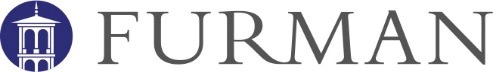 Practicum Midterm and Final Summative Evaluation FormDirections:   This form is to be completed by the university supervisor and cooperating teacher as a final consensus evaluation with SCTS 4.0 rubric and Dispositions Assessment rubric scores assigned.  For the SCTS domain scores, a score of ‘4’ is very rare for candidates at the practicum level.  Note that in practicum, candidates will not be formally assessed with scores on the Professionalism Domain because they have not had sufficient opportunity to demonstrate consistency in patterns required by the indicators; rationale may be provided as feedback for growth. At midterm:   Only rationale is provided on this form and shared with the candidate, scores are not assigned.   Some indicators may not have been observed by midterm.    Any areas of concern with regard to the Dispositions rubric should be indicated on this form at midterm and shared with the candidate. At the end of the practicum: Prior to completing the final evaluation, a separate Dispositions Assessment rubric form is to be completed by the University Supervisor and the Cooperating Teacher and provided to the Education Department.  The consensus evaluation scores are provided on this form.  Teacher Candidate: School:Grade Level/Subject(s):University Supervisor:Cooperating Teacher:Cooperating Teacher:SCTS 4.0 Domain: Instruction (12 total indicators)Final ScoreStandards & ObjectivesMotivating StudentsPresenting Instructional ContentLesson Structure & PacingActivities & MaterialsQuestioningAcademic FeedbackGrouping StudentsTeacher Content KnowledgeTeacher Knowledge of StudentsThinkingProblem SolvingTotal Score (minimum passing/certification score is 22 out of 48 total points; with no more than three scores of 1)SCTS 4.0 Domain: Planning (3 total indicators)  Final ScoreInstructional PlansStudent WorkAssessmentTotal Score (minimum passing/certification score is 6 out of 12 total points; with no scores of 1)  SCTS 4.0 Domain: Environment (4 total)Final ScoreExpectationsEngaging Students and Managing Student BehaviorEnvironmentRespectful CultureTotal Score (minimum passing/certification score is 8 out of 16 total points; with no scores of 1)  Midterm SignaturesMidterm SignaturesFinal SignaturesFinal SignaturesDate:Signature Teacher Candidate:Date:Signature Teacher Candidate:Signature University Supervisor:Signature Cooperating Teacher:Signature University Supervisor:Signature Cooperating Teacher:Given the results of the practice SCTS Evaluation, Dispositions Assessment, and all other Teacher Preparation Program requirements, we recommend the following: Teaching Internship as First-Year Teacher of Record (Induction) Fall-Only Teaching Internship Candidate did not meet the Teacher Preparation Program Requirements for InternshipSCTS 4.0 Domain: Instruction (SC Teaching Standards) - refer to SCTS Rubric  SCTS 4.0 Domain: Instruction (SC Teaching Standards) - refer to SCTS Rubric  SCTS 4.0 Domain: Instruction (SC Teaching Standards) - refer to SCTS Rubric  SCTS 4.0 Domain: Instruction (SC Teaching Standards) - refer to SCTS Rubric  SCTS 4.0 Domain: Instruction (SC Teaching Standards) - refer to SCTS Rubric  SCTS 4.0 Domain: Instruction (SC Teaching Standards) - refer to SCTS Rubric  SCTS 4.0 Domain: Instruction (SC Teaching Standards) - refer to SCTS Rubric  Indicators(12 total)Midterm/ FinalExemplary4Proficient3 (Good Solid Teaching)Needs Improvement2Unsatisfactory1RationaleStandards & ObjectivesMidtermFinalMotivating StudentsMidtermFinalPresenting Instructional ContentMidtermFinalLesson Structure & PacingMidtermFinalActivities & MaterialsMidtermFinalQuestioningMidtermFinalAcademic FeedbackMidtermFinalGrouping StudentsMidtermFinalTeacher Content KnowledgeMidtermFinalTeacher Knowledge of StudentsMidtermFinalThinkingMidtermFinalProblem SolvingMidtermFinalSCTS 4.0 Domain: Planning (SC Teaching Standards) - refer to SCTS RubricSCTS 4.0 Domain: Planning (SC Teaching Standards) - refer to SCTS RubricSCTS 4.0 Domain: Planning (SC Teaching Standards) - refer to SCTS RubricSCTS 4.0 Domain: Planning (SC Teaching Standards) - refer to SCTS RubricSCTS 4.0 Domain: Planning (SC Teaching Standards) - refer to SCTS RubricSCTS 4.0 Domain: Planning (SC Teaching Standards) - refer to SCTS RubricIndicators(3 total)Midterm/ FinalExemplary4Proficient3            (Good Solid Teaching)Needs Improvement2Unsatisfactory1RationaleInstructional PlansMidtermFinalStudent WorkMidtermFinalAssessmentMidtermFinalSCTS 4.0 Domain: Environment (SC Teaching Standards) - refer to SCTS RubricSCTS 4.0 Domain: Environment (SC Teaching Standards) - refer to SCTS RubricSCTS 4.0 Domain: Environment (SC Teaching Standards) - refer to SCTS RubricSCTS 4.0 Domain: Environment (SC Teaching Standards) - refer to SCTS RubricSCTS 4.0 Domain: Environment (SC Teaching Standards) - refer to SCTS RubricSCTS 4.0 Domain: Environment (SC Teaching Standards) - refer to SCTS RubricSCTS 4.0 Domain: Environment (SC Teaching Standards) - refer to SCTS RubricIndicators(4 total)Midterm/ FinalExemplary4Proficient3            (Good Solid Teaching)Needs Improvement2Unsatisfactory1RationaleExpectationsMidtermFinalEngaging Students and Managing Student BehaviorMidtermFinalEnvironmentMidtermFinalRespectful CultureMidtermFinalMidterm Feedback Furman Dispositions - refer to Dispositions Growth Assessment (DA) RubricMidterm Feedback Furman Dispositions - refer to Dispositions Growth Assessment (DA) RubricItems (14 total) Rationale: The Dispositions Assessment is based on performance of the candidate throughout the semester. If there is an area of concern at midterm, please note it here.Timeliness/Time ManagementAttendanceAppearance/DressConfidentialityHonesty/IntegrityPoise/Attitude/Self-efficacyCooperation/CollaborationCommunicationCaring/RapportSensitivity to Individual DifferencesSensitivity to Cultural DifferencesReflectiveness/Responsiveness to FeedbackInitiative/LeadershipActive Learner